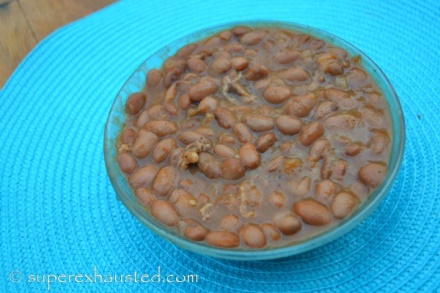 Easy Slow Cooker Beans1 chopped onion 1 bay leaf1 lb of dried beans1 tbls of oil1/4 teaspoon of cumin1 tbls of salt, 1/4 of pepper1 tbls of hot sauce2 garlic cloves smashed1 1/2 cups of vegetable stock,optional 3-4 slices of bacon choppedThe night before place beans in a large bowl pick out any bad beans , cover with water  an allow to sit over nightIn the morning rinse beans with water and place in a cover pot on the stove, cover with clean water- bring to a boil and cook for 15 minutes. drain and rinse with cool water.  This cooks off any bacteria or toxinsin a slow cooker place 1 chopped onion 1 bay leaf, beans, 1 tbls of oil, 1/4 teaspoon of cumin, 1 tbls of salt, 1/4 of pepper, 1 tbls of hot sauce, 2 garlic cloves smashed,  beans, 1 1/2 cups of vegetable stock, (optional 3-4 slices of bacon chopped)Cooks for 8 hours on lowhttp://www.superexhausted.com/2015/02/easy-slow-cooker-beans/